18.9.ANITA, KEVIN, MATIJA: VJEŽBAJ ČITANJE TEKSTA. PROČITAJ GA NEKOLIKO PUTA . POKUŠAJ PREPRIČATI PRIČU UZ POMOĆ.Mala crvena koka i zrno pšeniceMala crvena koka čeprkala po dvorištu i našla zrno pšenice.
– Gledajte, gledajte – veli koka. – Našla sam zrno pšenice. Tko će ga odnijeti u mlin? Bit će kolača.– Ja ne – veli miš.
– Ni ja – veli patka.– Onda ću ga odnijeti sama – reče crvena koka. Uzme zrno pšenice i odnese ga u mlin.
– Tko će brašno donijeti kući? – pita koka.
– Ja ne – veli miš.
– Ni ja – veli patka.– Onda ću ga donijeti sama – veli koka.
– Tko će tijesto umijesiti? – pita koka.
– Ja ne – veli miš.
– Ni ja – veli patka.– Onda ću ga umijesiti sama – veli koka.
– Tko će peći kolač? – pita koka.– Ja ne – veli miš.
– Ni ja – veli patka.
– Onda ću ga ispeći sama – veli koka.– Tko će jesti kolač? – pita koka.
– Ja – veli miš.
– I ja – veli patka.
– Ne vi – reče koka – pojest ću ga sama.PLAN I POMOĆ U PREPRIČAVANJU:, ,  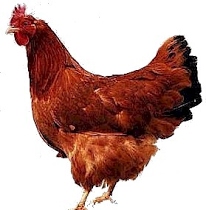 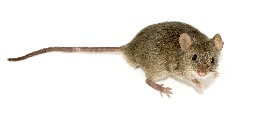 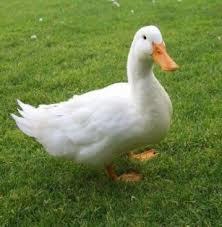   PŠENICA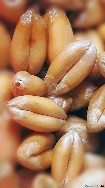    2.MLIN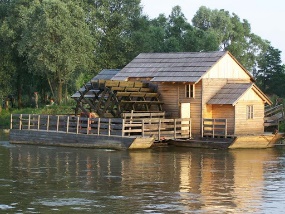 3. BRAŠNO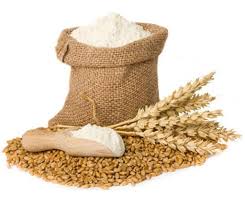 4. MIJESITI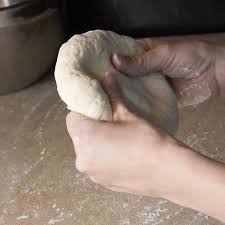 5. PEĆI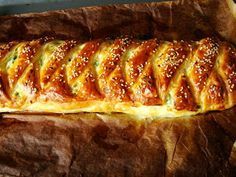 6. JEST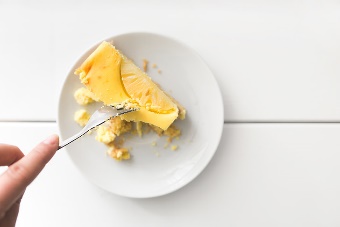 